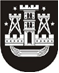 KLAIPĖDOS MIESTO SAVIVALDYBĖS TARYBASPRENDIMASDĖL KLAIPĖDOS MIESTO SAVIVALDYBĖS administracijos direktoriaus pavadavimo2018 m. liepos 26 d.  Nr. T2-174
KlaipėdaVadovaudamasi Lietuvos Respublikos vietos savivaldos įstatymo 16 straipsnio 2 dalies 9 punktu ir 18 straipsnio 1 dalimi, Klaipėdos miesto savivaldybės nusprendžia:1. Pavesti Klaipėdos miesto savivaldybės administracijos direktoriaus pavaduotojai Alinai Velykienei pavaduoti Klaipėdos miesto savivaldybės administracijos direktorių, jam negalint eiti pareigų.2. Pavesti Klaipėdos miesto savivaldybės administracijos direktoriaus pavaduotojui Olegui Mariničiui (Oleg Marinič) pavaduoti Klaipėdos miesto savivaldybės administracijos direktorių, jam ir Klaipėdos miesto savivaldybės administracijos direktoriaus pavaduotojai Alinai Velykienei negalint eiti pareigų.3. Pripažinti netekusiu galios Klaipėdos miesto savivaldybės tarybos 2015 m. gegužės 28 d. sprendimą Nr. T2-109 „Dėl Klaipėdos miesto savivaldybės administracijos direktoriaus pavadavimo“ su visais pakeitimais ir papildymais.4. Nustatyti, kad šis sprendimas įsigalioja 2018 m. rugsėjo 1 d.Savivaldybės mero pavaduotojaJudita Simonavičiūtė